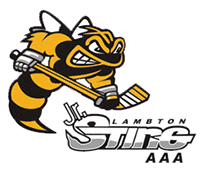 Board Meeting Sept 171947: Meeting called to order Moffatt	There was no minutes completed for August meeting we will approve them at October 15 meetingPresident – Paul MoffattDiscussed the School Gym rental we are moving forward with school board Vp1 – Marc Colameco Alliance report – discussed the playoff format for the minor atom would be doing a round robin then a playoff tournament over 1 weekend with top teams going to a championship tournament and bottom teams going to a consolation  tournament  was discussed that we offered to host Reminded team reps that the suspension reports have to be in 24 hrs after the game and to cc him on the email so can help track because most suspension are cumulative Vp2 – Joe Najim No reportTreasurer - Ryan TruslerReported that Sept payment were coming inPolicy  - Matt HayNo reportRisk Management – Sean MacDonald Reported that police checks were coming in wanted them all in by October MeetingWas setting up a trainer meeting with Dr. Bartwiski about concussion training Ice Scheduler – Mike BarronNo reportProgram Development – Mark Glavin That Scott Jones was home from Vegas and had met with most coaches to discuss year plan and was setting up skill session with teams and 2 teams had already had 1 sessionCoach Mentor – Scott JonesN/AEquipment  - Phillip TalvotN/AWebsite – Dawn RileyDiscussed picture dates and that she had booked boardroom for the 2 nights neededDiscussed player profile and how Executive wanted them consist across the board with all teams was going to send out a template to all teamsFund Raising – Kristen MacFarlaneDiscussed the banners and gave an updateDiscussed the Welling’s of Corunna Fundraiser and that there was Executive members needed to fill a table and that she was hoping to have 4 players there as well including Chase Free since it was his idea that started thisDiscussed team  fundraiser need board approval because if license are needed the board has to apply for thisRegistrar – Lesley Smith-Taylor Roster completed was waiting on Major Midgets to get paper work in to get them completedNew Buisness Knowles was meeting with Cogeco to set up internet connection1945 Moffat Motion to adjourn -  NAJIM/COLEMEC adjourned